Seniori pozor !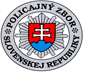 Nestaňte sa obeťami podvodníkov a zlodejov !     V súvislosti s trestnou činnosťou páchanou na osobách vyššieho veku, Policajný zbor SR opakovane upozorňuje občanov, najmä seniorov, aby neodovzdávali, príp. nepožičiavali peniaze osobám, ktoré nepoznajú. Môže ísť o podvodníkov a zlodejov.      V ostatnom období sú zaznamenávané  prípady, kedy neznáme osoby (páchatelia) volajú starším osobám a predstavujú sa nielen ako ich príbuzní alebo známi (vnuk, syn, brat, sused, spolužiak) a žiadajú požičať peniaze na rôzne účely, ale tiež aj ako lekári. Seniorov kontaktujú telefonicky v neskorých nočných hodinách alebo skorých ranných hodinách a oznámia im, že ich príbuzný spôsobil dopravnú nehodu, leží v nemocnici, nemôže komunikovať, lebo si pri nehode odhryzol jazyk a súrne potrebuje peniaze. Páchatelia volajú niekoľkokrát za sebou, aby znemožnili seniorovi preveriť, či skutočne volá ich príbuzný. Žiadajú, aby peniaze poslali po taxikárovi alebo poslali neznámej osobe cez službu Western Union, príp. ich osobne priniesli na určené miesto a odovzdali osobe, ktorá zariadi všetky potrebné veci, najmä to, že nehoda nebude hlásená polícii.      Policajný zbor SR preto upozorňuje seniorov, aby si vždy overili, či naozaj ich telefonicky kontaktuje ich príbuzný alebo lekár, či iná osoba, ktorá sa predstavila v telefóne. Zároveň vyzýva seniorov, aby nedávali peniaze osobám, ktoré nepoznajú, aby nevyberali úspory zo svojich účtov pre cudzie osoby, aj keď pôsobia dôveryhodne.      V nemalej miere sú Policajným zborom SR zaznamenávané aj prípady, kedy páchatelia oslovujú seniorov ako pracovníci elektrární, vodární, plynární, sociálnych úradov, či iných inštitúcií, ktorí prišli vrátiť preplatok, vyplatiť sociálny príspevok, zvýšiť dôchodok alebo kontrolujú stav elektromeru a podobne. Tiež vystupujú ako cudzinci, ktorí sa pýtajú na cestu do nemocnice a následne pýtajú peniaze na operáciu ich príbuzného, ktorý mal dopravnú nehodu s kamiónom  a leží v nemocnici v kritickom stave. V neposlednom rade páchatelia vystupujú ako podomoví predajcovia a ponúkajú na predaj tovar (vlnené prikrývky, masážne stroje, zdravotnícke pomôcky, hrnce, nože) za výrazné zľavy alebo darčeky zadarmo.      V tejto súvislosti Policajný zbor SR ďalej upozorňuje, že podvodníci a zlodeji ovládajú veľa spôsobov a manipulačných techník ako získať dôveru seniorov, ako sa dostať do ich príbytkov, lokalizovať miesto ich úspor a v nepozorovanej chvíli ich okradnúť. Preto Policajný zbor SR vyzýva seniorov, aby nevpúšťali neznáme osoby do svojich príbytkov, neboli s nimi osamote, nevyberali pred nimi peniaze a nerozmieňali im bankovky, aj keď pôsobia dôveryhodne.      V prípade, že Vás kontaktujú osobne alebo telefonicky neznáme osoby a máte podozrenie, že sa jedná o zlodejov či podvodníkov, kontaktujte IHNEĎ políciu na bezplatnom telefónnom čísle 158!